RegeringenFinansdepartementetMed överlämnande av finansutskottets betänkande 2016/17:FiU5 Utgiftsområde 27 Avgiften till Europeiska unionen får jag anmäla att riksdagen denna dag bifallit utskottets förslag till riksdagsbeslut.Stockholm den 15 december 2016Riksdagsskrivelse2016/17:126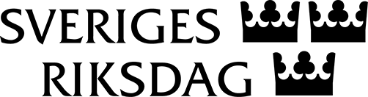 Urban AhlinClaes Mårtensson